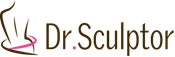 ПРАВИЛА ЗАПИСИ НА ПРИЕМ, КОСУЛЬТАЦИЮ И ОБСЛЕДОВАНИЕв Центре коррекции фигуры Dr.Sculptor(ООО «АРМОПЛАСТИКА»)1. В соответствии с действующим законодательством Российской Федерации услуги в нашем центре коррекции фигуры Dr.Sculptor оказываются клиенту только при предъявлении им документа, удостоверяющего личность - это: 2. ПАСПОРТ для взрослых и детей старше 14 лет, при этом для ребенка до 15 лет необходимо личное присутствие и паспорт одного из РОДИТЕЛЕЙ (законного представителя); 3. СВИДЕТЕЛЬСТВО О РОЖДЕНИИ для детей до 14 лет, при этом необходимо личное присутствие и паспорт одного из родителей (законного представителя); 4. При первом посещении центра коррекции фигуры Dr.Sculptor, до оказания любого рода услуг в обязательном порядке требуется подписание ряда документов: договор об оказании медицинских услуг, информированное добровольное согласие на медицинское вмешательство, добровольное согласие на обработку персональных данных. Без наличия таких документов оказание платных медицинских услуг незаконно. 5. При каждом посещении центра коррекции фигуры Dr.Sculptor имейте, пожалуйста, при себе документ, удостоверяющий личность (паспорт). 6. При каждом посещении центра коррекции фигуры Dr.Sculptor информируйте, пожалуйста, о своем визите сотрудника регистратуры. 7. При необходимости повторного посещения центра коррекции фигуры Dr.Sculptor не забудьте, пожалуйста, в регистратуре записаться на прием в удобное для Вас время. 8. Оказанные услуги в центре коррекции фигуры Dr.Sculptor оплачиваются согласно действующему прейскуранту. При записи на  первичный прием/ консультацию/ обследование по телефону пациенту необходимо сообщить администратору:ФИО,дату рождения,адрес прописки,контактный телефон.При записи на прием при личном визите пациенту необходимо предоставить сотруднику регистратуры:ПаспортВ день оказания услуги необходимо явиться в центре коррекции фигуры Dr.Sculptor в назначенное время. В случае неявки в назначенное время очередь аннулируется.